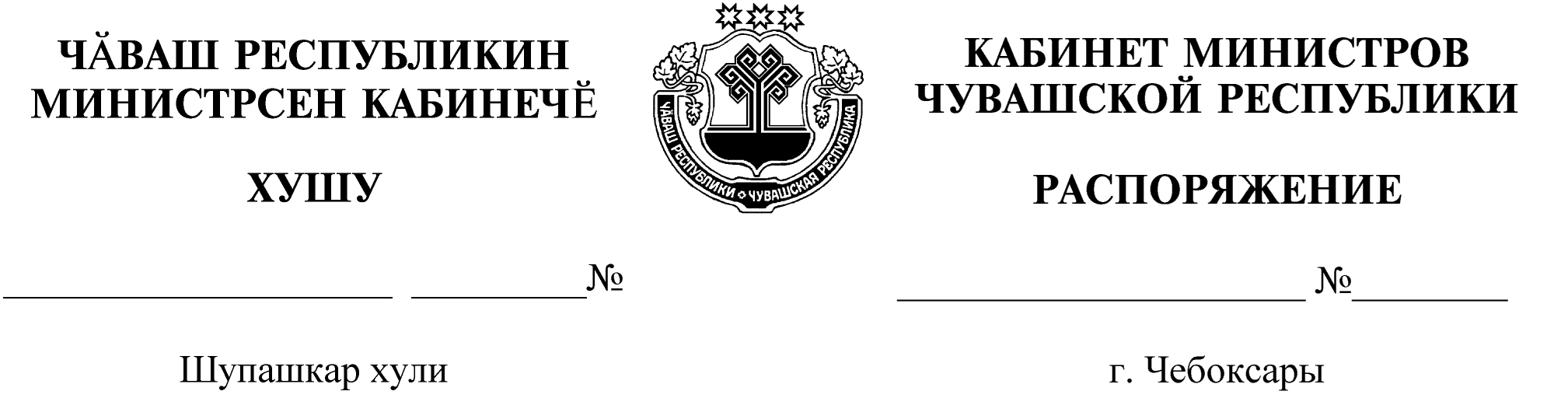 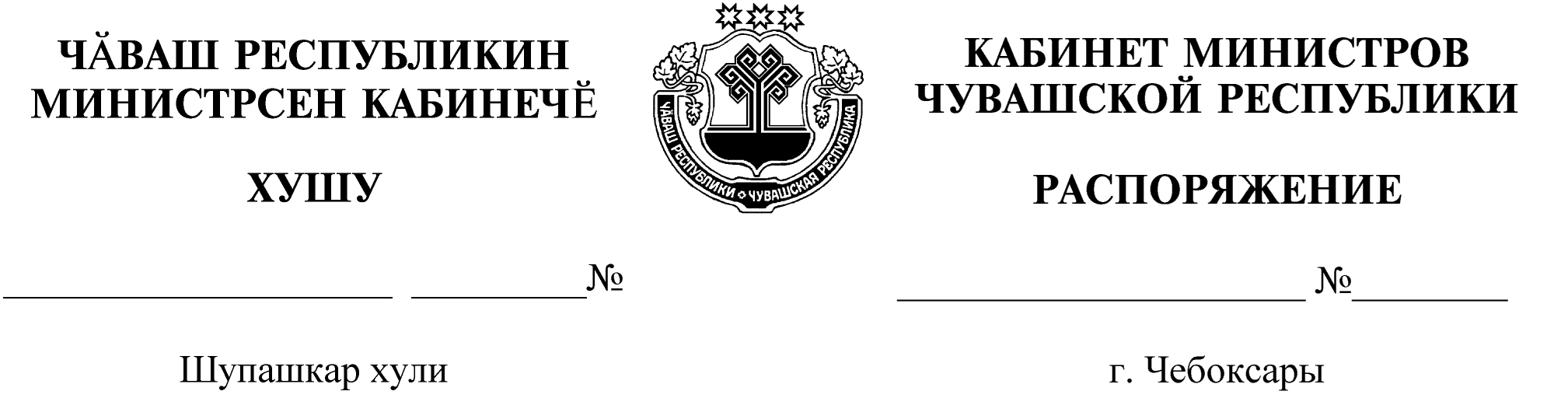 	Назначить Смирнову Ольгу Владиславовну на должность заместителя министра физической культуры и спорта Чувашской Республики. Председатель Кабинета Министров          Чувашской Республики                                                                    О.Николаев